Nom / Prénom ……………………………….………………………..Date : ……………………….Classe : …………….……Fiche Métier en binômeQuel métier as-tu choisi ?  : …………………………………………………………………………A quel domaine appartient-il ? (plusieurs réponses possibles)  : ……………………………………………………………………………………………………………………Dessine le logo correspondant au domaine : ………………………………………………Ex : Métier : Professeur –documentaliste Domaine : Information / Communication,  casier n° 10 logo : 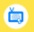 Et domaine : Fonction publique,  casier n°4, logo 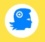 A partir des ressources documentaires ( site onisep. fr ou canal des métiers ou collection Parcours du kiosque ONISEP), réponds aux questions  En quoi consiste ce métier ? Décrivez  les taches essentielles liées à ce métier ………………………………………………………………………………………………………………………………………………………………………………………………………………………………………………………………………………………………………………………………Quelles sont les conditions de travail de ce métier ? Lieu (bureau, terrain)…………………………………………………………………………………………… Horaires (travail de jour et ou de nuit) : ……………………………………………………………………………………………………Quelles qualités faut-il pour exercer ce métier ? (ex : patience, sociabilité, etc…)……………………………………………………………………………………………………………………………………………………………………………………………………………………Quel est le diplôme et le cursus  qui permettent d’exercer ce métier?……………………………………………………………………………………………………………………………………………………………………………………………………………………………………………………………………………………Quel est le salaire ? en brut ……………………………. en net ………………..……………….Quels sont les avantages et les  inconvénients  ?: Avantages : ……………………………………………………………………………………………Inconvénients :………………………………………………………………………………………..Quelles sources as-tu utilisées? ( site esidoc, onisep, documents papier onisep, kiosque.. .) Ecris l’adresse url exacte de la page où tu as trouvé les informations : ………………………………………………..Ex : http://www.onisep.fr/Ressources/Univers-Metier/Metiers/professeur-documentaliste-professeure-documentaliste………………………………………………………………………………………………………………………………….Note le titre de la brochure, la date de parution et les pages consultées. ……………………………………………………………………………………………………..Réponds au questionnaire d’intérêt sur le site IMADU : http://www.certifinfo.org/imadu/Note tes résultats les plus élevés et dans quel domaine : (ex : 101 en Art) ……………………………